О внесении изменений в Кодекс Республики Саха (Якутия) об административных правонарушенияхСтатья 1Внести в Кодекс Республики Саха (Якутия) об административных правонарушениях следующие изменения:1) главу 13 дополнить статьей 13.10 следующего содержания:«Статья 13.10. Неисполнение или нарушение решения антитеррористической  		  комиссии в Республике Саха (Якутия)Неисполнение или нарушение решения антитеррористической комиссии в Республике Саха (Якутия), принятого в пределах компетенции комиссии, – влечет наложение административного штрафа на граждан в размере                                      от одной тысячи пятисот до двух тысяч пятисот рублей; на должностных лиц –                             от десяти тысяч до двадцати тысяч рублей; на юридических лиц – от пятидесяти тысяч                        до ста тысяч рублей.»;2) статью 14.2 после цифр «10.6» дополнить цифрами «, 13.10»;3) часть 2 статьи 15.2 дополнить пунктом 9 следующего содержания:«9) должностные лица Администрации Главы Республики Саха (Якутия)                             и Правительства Республики Саха (Якутия), обеспечивающие деятельность антитеррористической комиссии в Республике Саха (Якутия), – протоколы                              об административных правонарушениях, предусмотренных статьей 13.10                           настоящего Кодекса.». Статья 2Настоящий Закон вступает в силу по истечении десяти дней после дня его официального опубликования.Глава Республики Саха (Якутия) 						А.НИКОЛАЕВг.Якутск, 23 октября 2019 года           2169- З № 249-VI                                               З А К О НРЕСПУБЛИКИ САХА (ЯКУТИЯ)  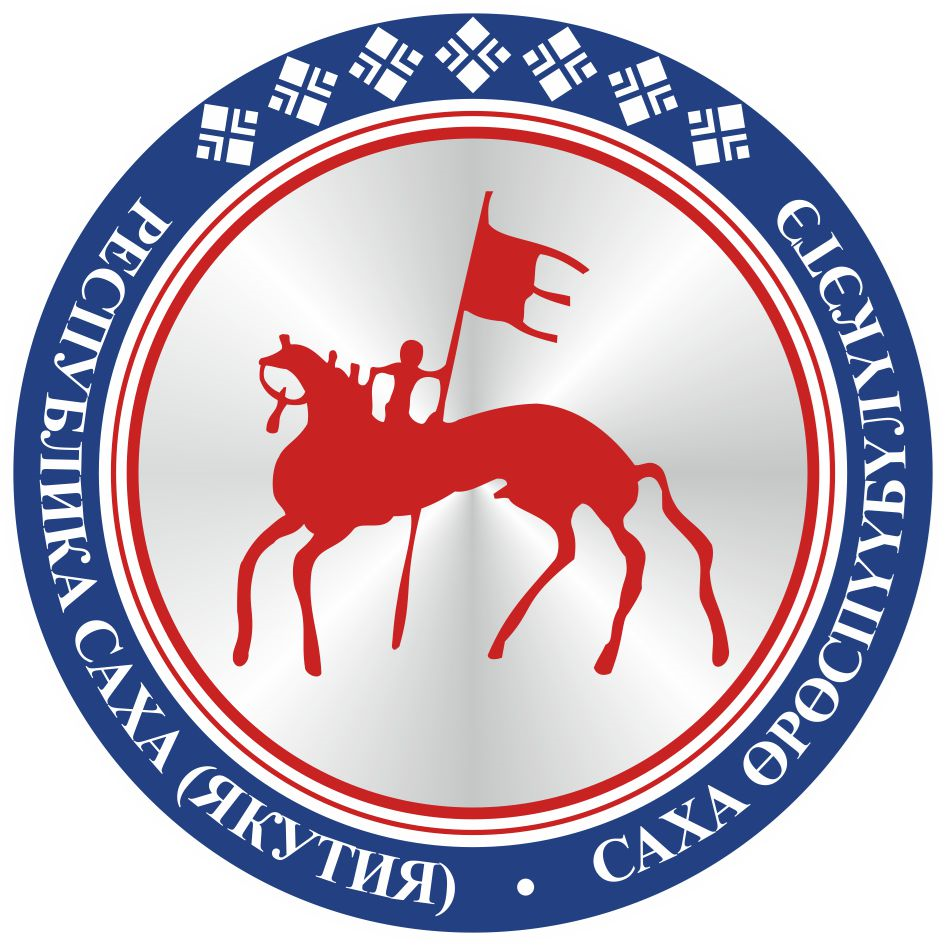                                       САХА ЈРЈСПҐҐБҐЛҐКЭТИНС О К У О Н А                                       